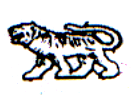 АДМИНИСТРАЦИЯ МИХАЙЛОВСКОГО МУНИЦИПАЛЬНОГО
РАЙОНА ПРИМОРСКОГО КРАЯ
П О С Т А Н О В Л Е Н И Е19.02.2018                                                 с. Михайловка                                                    № 178-паОб утверждении Положения об архивохранилище архивного отдела администрации Михайловского муниципального районаВ соответствии с Федеральным законом от 22.10.2004 № 125-ФЗ «Об архивном деле в Российской Федерации», Приказом Министерства культуры и массовых коммуникаций Российской Федерации от 01.01.2001 № 19 «Об утверждении Правил организации  хранения, комплектования, учета и использования документов Архивного фонда Российской Федерации и других архивных документов в государственных и муниципальных архивах, музеях и  библиотеках, организациях Российской академии наук», руководствуясь статьей 15 п. 16  Федерального закона от 06.10.2003 № 131  «Об общих принципах организации местного самоуправления в Российской Федерации», администрация Михайловского муниципального районаПОСТАНОВЛЯЕТ:1. Утвердить прилагаемое Положение об архивохранилище архивного отдела администрации Михайловского муниципального района (прилагается).2. Ответственным за работу архивохранилища назначить главного специалиста 1 разряда архивного отдела администрации Михайловского муниципального района. 3. Муниципальному казенному учреждению «Управление по организационно-техническому обеспечению деятельности администрации Михайловского муниципального района» (Луданов) разместить настоящее постановление на официальном сайте администрации Михайловского муниципального района.4. Настоящее постановление вступает в силу с момента размещения на официальном сайте администрации Михайловского муниципального района.5. Контроль за выполнением настоящего постановления возложить на начальника архивного отдела администрации Михайловского муниципального района О.Б. Звереву.Глава Михайловского муниципального района – Глава администрации района                                                          В.В. АрхиповУТВЕРЖДЕНОпостановлением администрации Михайловского муниципального районаот 19.02.2018 № 178-паПОЛОЖЕНИЕоб архивохранилище архивного отделаадминистрации Михайловского муниципального района1. Общие положения1.1. Положение об архивохранилищах архивного отдела администрации Михайловского муниципального района (далее именуется положение) разработано в соответствии с Приказом Министерства культуры и массовых коммуникаций РФ "Об утверждении правил организации хранения, комплектования, учета и использования документов Архивного фонда Российской Федерации и других архивных документов в государственных и муниципальных архивах, музеях и библиотеках, организациях Российской академии наук".1.2. Настоящее положение разработано в целях надлежащей организации хранения архивных документов, исключающего их хищение и утрату и обеспечивающего поддержание их в нормальном физическом состоянии.1.3. Под архивохранилищами архивного отдела администрации Михайловского муниципального района понимаются специально оборудованные помещения, отвечающие требованиям сохранности архивных документов.2. Основные задачиОсновными задачами архивохранилищ являются:2.1. Хранение и обеспечение сохранности документов, принятых в архивохранилища.2.2. Прием на муниципальное хранение документов муниципального фонда и документов по личному составу ликвидированных предприятий, организаций, учреждений района, не имеющих правопреемников или вышестоящих организаций.2.3. Учет физического и технического состояния документов архивохранилищ.2.4. Выдача в установленном порядке из архивохранилищ документов для использования, усовершенствования научно-справочного аппарата, реставрационно-профилактической обработки, создания страхового фонда.2.5. Контроль за движением фондов и дел.3. ФункцииГлавный специалист архивного отдела администрации Михайловского муниципального района, ответственный за работу архивохранилищ:3.1.  Осуществляет обособленное хранение:-  документов муниципального фонда Михайловского муниципального района, созданных на разных носителях;-  документов, не отнесенных в установленном порядке к составу муниципального фонда Михайловского муниципального района.3.2. Обеспечивает рациональное размещение, топографирование документов, картонирование документов.3.3. Обеспечивает создание и соблюдение нормативных режимов хранения документов:3.3.1. Контролирует и поддерживает противопожарный режим в помещениях архивохранилищ3.3.2. Контролирует и поддерживает оптимальный температурно-влажностный и световой режимы хранения документов.3.3.3. Обеспечивает соблюдение санитарно-гигиенического режима, проводит санитарные дни.3.4.  Проводит проверку наличия и состояния документов, учет и розыск необнаруженных документов.3.5. Проводит работу по оценке физического состояния документов, выявляет и ведет учет документов, имеющих дефекты носителя и текста.3.6. Принимает меры по улучшению физического состояния документов:3.6.1. Готовит предложения о составе документов, требующих первоочередного выполнения указанных работ, для включения в план работы архивного отдела администрации Михайловского муниципального района.3.6.2. При необходимости осуществляет имеющимися в архивохранилищах средствами ремонт и подшивку документов, проводит шифровку и перешифровку единиц хранения, нумерацию листов, оформление ярлыков, обложек и другие работы.3.7. В установленном порядке принимает на хранение документы, контролирует физическое состояние и качество технической обработки принимаемых документов.3.8.  В установленном порядке выдает документы для:-  использования исследователям в читальный зал, учреждениям и организациям во временное пользование;-  сотрудникам архива для проведения архивных работ в рабочих помещениях;-  проведения работ по улучшению физического состояния документов в рабочий кабинет архива.Контролирует соблюдение правил обеспечения сохранности выданных документов, их своевременное возвращение в архивохранилища, проверяет в установленном порядке состояние возвращаемых документов.3.9. Анализирует состояние работы по обеспечению сохранности документов архивохранилища, готовит предложения по ее совершенствованию.3.10. В установленном порядке осуществляет подготовку к защите и защиту документов в особый период в случае чрезвычайных ситуаций.3.11. Принимает участие в подготовке предложений по фондированию документов.3.12. Оформляет результаты проведения архивных работ, составляет соответствующие акты.3.13.  Ведет учетные документы, составляет паспорт архивохранилища.3.14.  Участвует в подготовке нормативных документов и методических разработок по вопросам обеспечения сохранности и муниципального учета архивных документов, внедряет их в практику работы архивохранилищ.3.15. Принимает участие в подготовке и проведении совещаний, семинаров по профильным архивохранилищ направлениям.4.  Выдача дел из архивохранилища4.1. Документы выдаются из архивохранилищ на срок, не превышающий:-  одного месяца - пользователям в читальный зал и работникам архивного отдела администрации Михайловского муниципального района для служебных целей;- трех месяцев - организациям, физическим лицам - фондообразователям;- шести месяцев - судебным, правоохранительным и иным уполномоченным органам, а также для экспонирования документов.Срок выдачи документов на время научно-технической обработки архивных фондов, создания страхового фонда определяется планами работы архивного отдела администрации района и договорами на проведение соответствующих работ.Продление установленных сроков выдачи документов пользователям допускается в особых случаях с разрешения начальника архивного отдела администрации Михайловского муниципального района.Документы, находящиеся в плохом физическом состоянии, а также документы, не прошедшие научного описания и технического оформления, для использования не выдаются.В порядке исключения документы, не прошедшие научного описания, могут быть выданы для проведения реставрации в случае их критического физического состояния.Документы, выдаваемые из архивохранилищ, должны иметь архивный шифр (поисковые данные), пронумерованные листы, вклеен лист-заверитель.Подготовка документов к выдаче из архивохранилищ включает:-   выемку документов согласно научно- справочного аппарата;-   сверку архивного шифра и заголовков (аннотаций) с описью;- полистную проверку документов Архивного фонда Российской Федерации. Сверка архивного шифра документов с описью предполагает проверку правильности оформления обложки и титульного листа дела, правильности составления заголовка и шифровки единицы хранения. При наличии больших исправлений обложка и титульный лист заменяются с сохранением при необходимости старой обложки.4.2.  Выдача документов из архивохранилищ и прием их обратно, в том числе полистная проверка документов перед выдачей их из архивохранилищ и при возврате от пользователя, производятся ответственным за архивохранилища. Документы из архивохранилищ при передаче документов во временное пользование, в том числе для экспонирования на выставках, пользователям в читальный зал, выдаются с письменного разрешения начальника архивного отдела администрации Михайловского муниципального района.Выдача документов из помещений архивохранилищ регистрируется в книгах выдачи архивных документов.4.2.1. Выдача документов в читальный зал оформляется заказами (требованиями) на выдачу документов и регистрируется в книге выдачи документов из архивохранилищ в читальный зал. Исполненные заказы (требования) пользователей хранятся в личных делах пользователей.4.2.2. Выдача документов организациям во временное пользование оформляется актами о выдаче документов во временное пользование и регистрируется в книге выдачи документов во временное пользование.4.2.3. Описи дел, документов выдаются на срок, не превышающий пяти дней. Выдача описей дел, документов, имеющихся в одном экземпляре и хранящихся централизованно, допускается в исключительных случаях с разрешения начальника архивного отдела на срок, как правило, не превышающий один день, и оформляется по аналогии с выдачей подлинных архивных документов.4.2.4. В целях контроля за сохранностью архивных документов специалист проводит проверки сохранности выданных из архивохранилища архивных документов. Проверки проводятся в плановом порядке или по мере необходимости.При возвращении архивных документов в архивохранилища осуществляется полистная проверка их физического состояния в установленном порядке. В книге выдачи архивных документов делается отметка о возвращении архивных документов в присутствии возвратившего их работника архива или фондообразователя. Если выявлены повреждения возвращаемых архивных документов, составляется акт в произвольной форме, который подписывается работником архивохранилищ и лицом, возвращающим архивные документы.4.2.5. Сотрудник архивного отдела обязан уведомить пользователя о том, что он отвечает за сохранность полученных архивных документов и соблюдение правил работы с ними в соответствии с законодательством РФ.4.3. Специалисту архивохранилищ  предоставляется право:4.3.1. Требовать от лиц, которым выданы документы во временное пользование, соблюдения правил обеспечения сохранности и возвращения их в установленные сроки в архивохранилища.4.3.2. Не принимать к исполнению требования без визы начальника архивного отдела администрации Михайловского муниципального района при выдаче документов во временное пользование, в том числе для экспонирования на выставках, на реставрационно - профилактическую работу, копирование.4.3.3. Отказывать в выдаче из архивохранилищ подлинных документов, находящихся в плохом физическом состоянии или по другим причинам, предусмотренным нормативными документами.4.3.4. Ставить перед начальником архивного отдела администрации Михайловского муниципального района вопрос о целесообразности приема на муниципальное хранение документов, состояние и обработка которых не отвечают установленным требованиям.4.3.5. Вносить на рассмотрение предложения по совершенствованию режимов и организации хранения и учета документов, проведения их специальной обработки.5.  Организация работы архивохранилища5.1. Специалист архивного отдела, ответственный за работу архивохранилищ определяется распоряжением администрации Михайловского муниципального района.5.2.  Работник, ответственный за архивохранилище, организует работу архивохранилища и несет персональную ответственность за обеспечение сохранности документов, принятых в архивохранилища, выполнение других возложенных на архивохранилища задач.5.3. Прием-передача документов при смене ответственного за архивохранилища оформляется актом приема-передачи документов.5.4.  Специалист архивного отдела осуществляет свою деятельность на основе плана работы архивного отдела администрации Михайловского муниципального района.5.5. Обязанности работника, ответственного за архивохранилища, определяются положением об архивном отделе и должностными обязанностями.6.  Охранный режим6.1. Охранный режим архивохранилищ обеспечивается посредством технической укрепленности и оборудования его помещений средствами пожарно –автоматической сигнализацией, подключена к диспетчерской службе администрации Михайловского муниципального района.6.2.  Помещения архивохранилищ в рабочее время, если там временно не производятся работы, должны быть закрыты на ключ. Ключи от дверей архивохранилищ находятся у сотрудника, на которого возложены обязанности хранителя фондов, или лица, его замещающего. Ко всем помещениям архива, оснащенным замками, должно быть не менее двух комплектов ключей.6.3.  В конце рабочего дня все сотрудники, работающие с документами, обязаны сдать их в архивохранилища. Двери архивохранилищ закрываются на ключ.